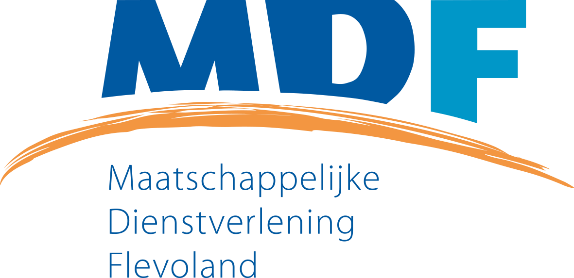 Aanmeldformulier JongerenprojectVraag / doel………………………………………………………………………………………………………………………………………………………………………………………………………………………………………………………………………………………………………………………………………………………………………………………………………………………………………………………………………………………………………………………………………………………………Bijzonderheden	
………………………………………………………………………………………………………………………………………………………………………………………………………………………………………………………………………………Zijn er schulden?Is er behoefte aan budgetbeheer? (betaling vaste lasten, leefgeld, inkomen naar MDF)Persoonsgegevens Persoonsgegevens Achternaam	:Achternaam	:Voornamen    	:Voornamen    	:Adres      	:Adres      	:Pc & Woonplaats   :	Pc & Woonplaats   :	BSN	:BSN	:                                man    vrouw                                man    vrouwGeboortedatum      :   Geboortedatum      :   Geboorteplaats	:Geboorteplaats	:Telefoon 	:Telefoon 	:Email adres            :                           @Email adres            :                           @Burgerlijke staat	:Burgerlijke staat	:Inwonende kinderenInwonende kinderen1.1.2.2.WoonsituatieWoonsituatie inwonend inwonend uitwonend uitwonendInkomenInkomen DUO DUO Salaris / uitkering Salaris / uitkering Toeslagen   O Overig    Toeslagen   O Overig   Achternaam	:Achternaam	:Voornamen    	:Voornamen    	:BSN	:BSN	:                                man    vrouw                                man    vrouwGeboortedatum      :   Geboortedatum      :   Geboorteplaats	:Geboorteplaats	:Telefoon 	:Telefoon 	:Email adres            :                           @Email adres            :                           @Burgerlijke staat	:Burgerlijke staat	: Ja Nee Ja NeeIs er een inschrijving Kamer van Koophandel? Is er begeleiding van een andere instantie?Welke dag heeft de voorkeur voor een eerste gesprek? 